Max MustermannMusterstraße 3807384 MusterstadtMustereinrichtungFrau Gisela MüllerMusterstraße 1589321 MusterstadtMusterstadt, 1. Juni 2023Bewerbung um eine Stelle als Betreuungskraft
Ab dem 01.09.2023; Kennziffer: 4202023Sehr geehrte Frau Müller,nach einer langjährigen Tätigkeit im Musterpflegeheim als Pflegehelfer bin ich nun auf der Suche nach einer neuen beruflichen Herausforderung als Betreuungskraft. Ihre Einrichtung hat einen hervorragenden Ruf und ist bekannt für Ihr besonderes pädagogisches Konzept. Meine Erfahrung in der Betreuung von Menschen sowie mein großes Anliegen, Menschen zu helfen, machen mich zu einem idealen Kandidaten für eine Stelle in Ihrem Haus. In meiner vorherigen Tätigkeit als Pflegehelfer konnte ich durch meine gewissenhafte und vorausschauende Pflegeorganisation überzeugen. So gelang es mir, reiblungslose Abläufe zu gewährleisten und trotzdem genug Zeit in die individuelle Betreuung der Patienten investieren zu können . Auch meine Vorgesetzten lobten mich für meine patientenorientierte Arbeitsweise und meine Kommunikationsfähigkeit. Im Jahr 2021 habe ich zudem eine Weiterbildung im Muster-Bereich absolviert und mein Wissen dahingehend vertieft.Ich bin davon überzeugt, dass meine Fähigkeiten und meine Leidenschaft, Menschen zu helfen, in Ihrer Einrichtung wertvoll sein werden.  Ihr Team unterstütze ich gerne ab dem 01.09.2023. Ich freue mich darauf, Sie in einem persönlichen Vorstellungsgespräch kennenzulernen und mehr über die offene Stelle zu erfahren. Mit freundlichen Grüßen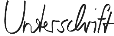 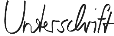 Max Mustermann